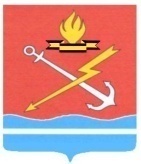 ПОСТАНОВЛЕНИЕГЛАВЫ МУНИЦИПАЛЬНОГО ОБРАЗОВАНИЯ «КИРОВСК» КИРОВСКОГО МУНИЦИПАЛЬНОГО РАЙОНА ЛЕНИНГРАДСКОЙ ОБЛАСТИ	от 30 января 2020 года № 3О назначении даты заслушивания отчетов главы муниципального образования «Кировск» Кировского муниципального района Ленинградской области и главы администрации муниципального образования «Кировск» Кировского муниципального района Ленинградской области о результатах их деятельности за 2019 год На основании части 11.1 статьи 35 Федерального закона от 06.10.2003 года № 131-ФЗ «Об общих принципах организации местного самоуправления»:Назначить заслушивание отчетов главы муниципального образования «Кировск» Кировского муниципального района Ленинградской области и главы администрации муниципального образования «Кировск» Кировского муниципального района Ленинградской области о результатах их деятельности за 2019 год перед представительным органом муниципального образования «Кировск» Кировского муниципального района Ленинградской области на 27 февраля 2020 года в 18 часов 00 мин в помещении администрации МО Кировский муниципальный район Ленинградской области, расположенном  по  адресу:  г.  Кировск, ул. Новая, д.1, конференцзал.  2. Настоящее постановление вступает в силу после его официального опубликования.Глава муниципального образования                                            С.И. ВорожцоваРазослано: в дело, Кировская городская прокуратура